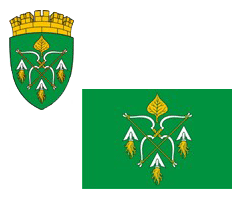 РОССИЙСКАЯ ФЕДЕРАЦИЯСОВЕТ ДЕПУТАТОВ ГОРОДСКОГО ОКРУГА ЗАКРЫТОГО
АДМИНИСТРАТИВНО – ТЕРРИТОРИАЛЬНОГО ОБРАЗОВАНИЯ СИБИРСКИЙ АЛТАЙСКОГО КРАЯР Е Ш Е Н И Е03.04.2024                                                                                                   № 29/261ЗАТО СибирскийОб отчете Главы ЗАТО о результатах своей деятельности и деятельности Администрации ЗАТО Сибирский за 2023 годВ соответствии с частью 11.1. статьи 35, частью 5.1. статьи 36 Федерального закона от 06.10.2003 № 131-ФЗ «Об общих принципах организации местного самоуправления в Российской Федерации», пунктом  9 статьи 24, частью 8 статьи 41 Устава муниципального образования городского округа закрытого административно-территориального образования Сибирский Алтайского края, руководствуясь статьями 46, 48 Регламента Совета депутатов ЗАТО Сибирский, Совет депутатов ЗАТО Сибирский РЕШИЛ:Отчет Главы ЗАТО о результатах своей деятельности и деятельности Администрации ЗАТО Сибирский, в том числе о решении вопросов, поставленных Советом депутатов ЗАТО Сибирский, за 2023 год принять к сведению.Настоящее решение опубликовать в газете «Сибирский вестник» и обнародовать на официальном интернет-сайте Администрации ЗАТО Сибирский.Председатель Совета депутатов                                                 А.С. Дубовецкий